INDIAN SCHOOL AL WADI AL KABIRDEPARTMENT OF SCIENCE 2015 -16HOLIDAY ASSSIGNMENT – CLASS VIIIGuidelines for the preparation of Picture File / PowerPoint Presentation: CHAPTER 17 – THE UNIVERSE                                SUB-TOPIC: The Solar System and ConstellationsThe picture file ( A4 size paper only) or the slides prepared should not exceed 10 nos. Pictures, graphs, table format, case study, etc. can be used to describe the sub-topic provided. The slides should represent – Introduction, Description and Application and Examples of the sub-topics chosenDATE OF SUBMISSION: 13.08.15 / THURSDAY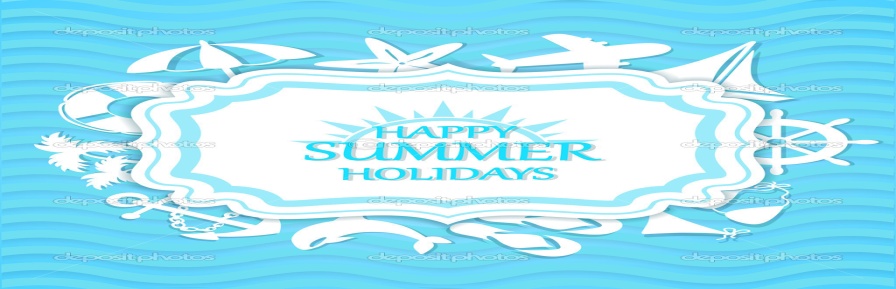     Prepared by Ms. Lalitha B